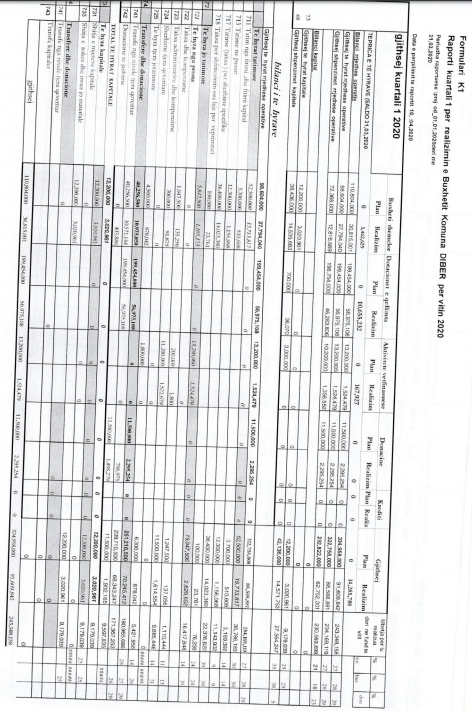 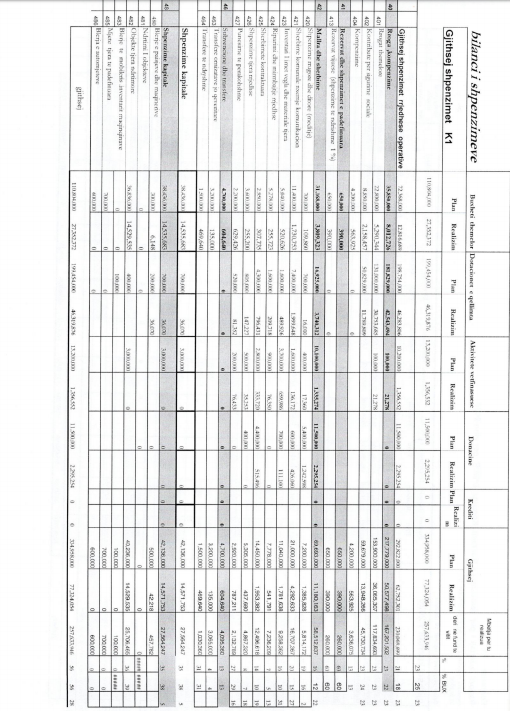 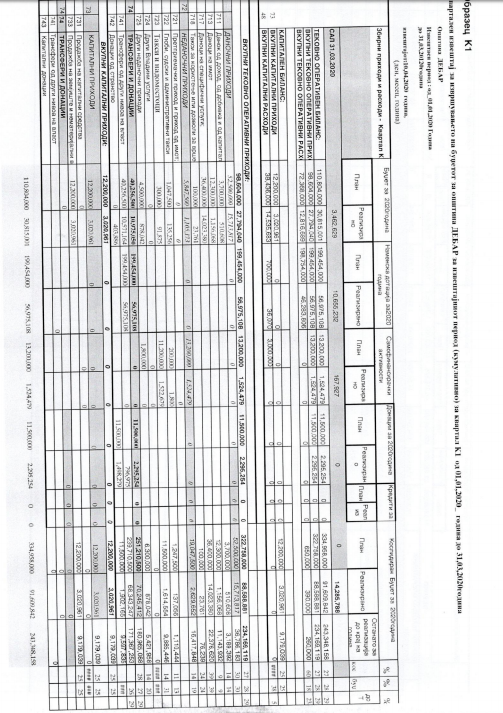 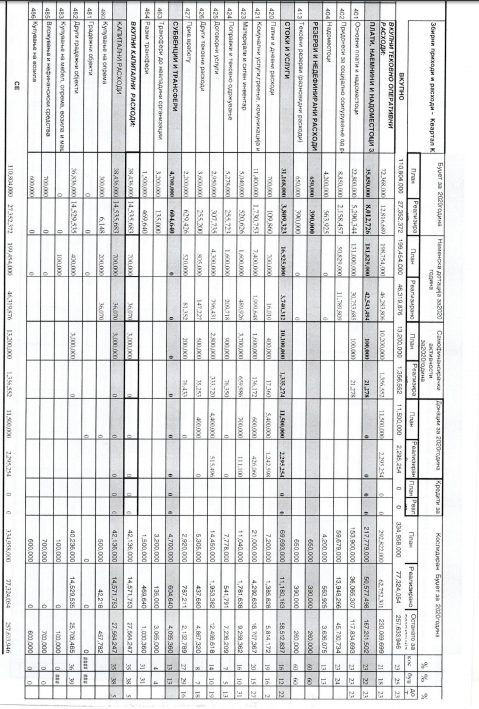 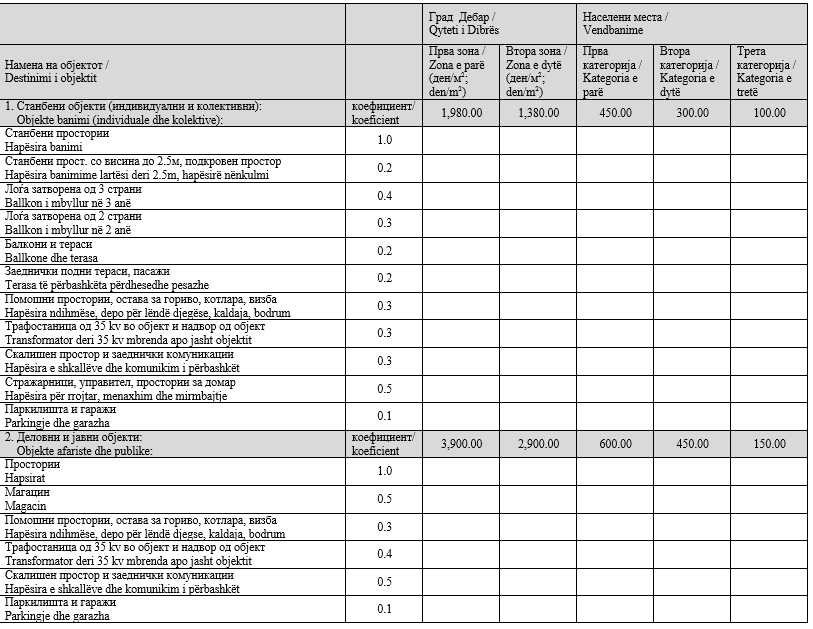 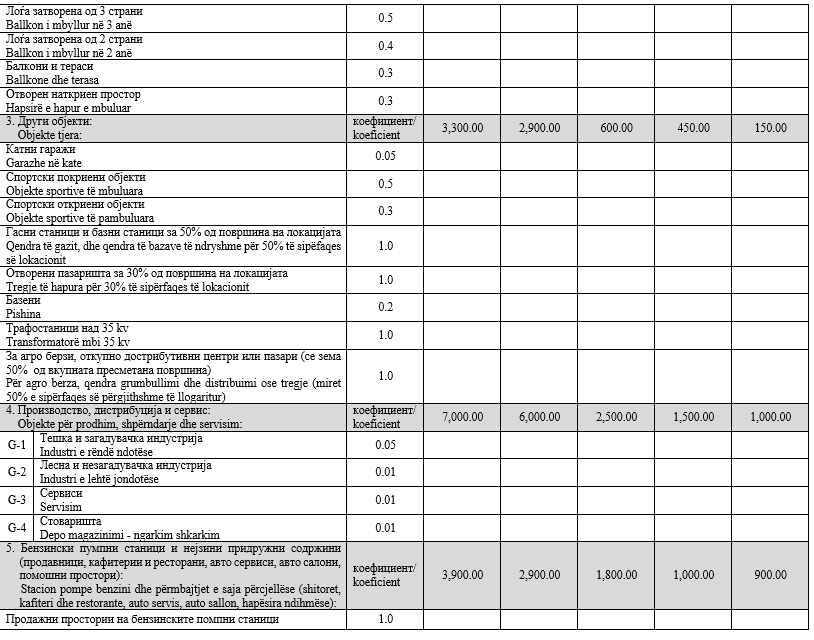 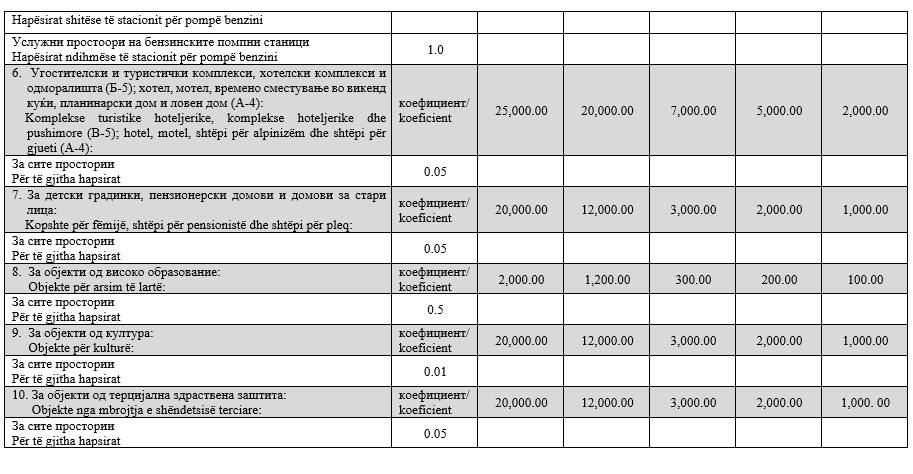 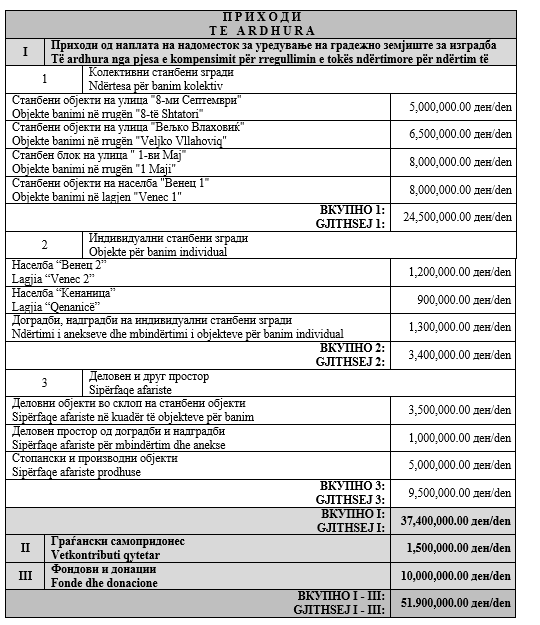 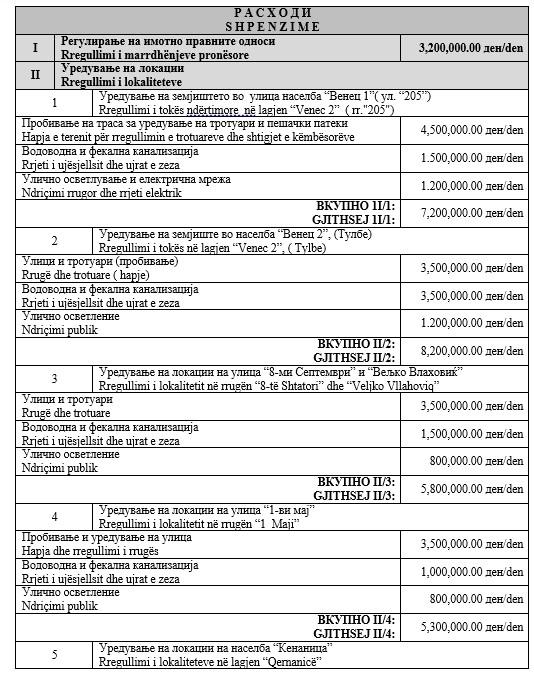 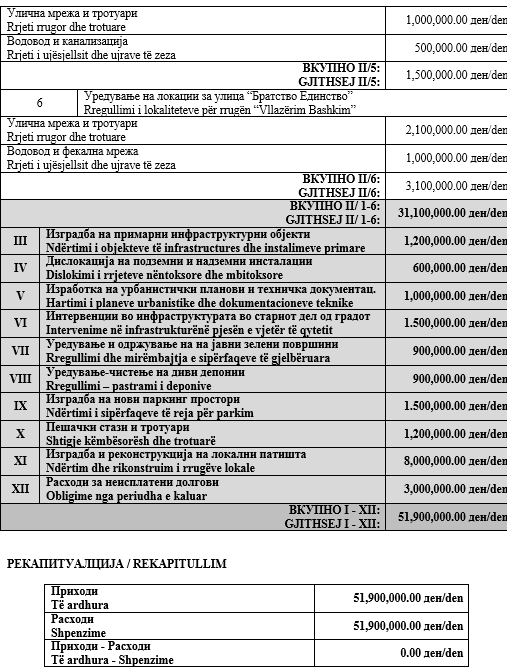    953  Врз основа  член  50 од Законот за      локалната самоуправа (“Службен весник на РМ” “бр.5/02) како и член 45 од Статутот на Општината Дебар (“Службен гласник на Општината” бр.14/03),     Градоначалникот на Општината Дебар донесе:          З  А  К  Л  У  Ч  О  КЗА ОБЈАВУВАЊЕ НА ЗАКЛУЧОКОТ ЗА  УСВОЈУВАЊЕ НА ИЗВЕШТАЈОТ ЗА ИЗВРШУВАЊЕ НА БУЏЕТОТ НА ОПШТИНА ДЕБАР ЗА 2020 ГОДИНА -I КВАРТАЛ     СЕ ОБЈАВУВА заклучокот за усвојување на извештајот за извршување на Буџетот на Општина Дебар за 2020 година – Четртв квартал, донесен  од страна на Советот на Општината на 35та седница   одржана   на   ден  29.04.2020  год.  953   Në mbështetje   të    nenit  50   të Ligjit    për    vetadministrimin  lokal     (“  Gazeta    zyrtare   e   RM ”  nr. 5/02)    si dhe nenit   45   të    Statutit    të  Komunës    Dibër    ( “ Kumtesa  zyrtare  e Komunës ” nr. 14/03),     Kryetari       i     Komunës    Dibër  solli:         K  O  N  K  L  U  Z  I  O  NPËR   SHPALLJEN E PËRFUNDIMIT PËR   MIRATIMIN E RAPORTIT PËR REALIZIMIN EBUXHETIT TË KOMUNËSDIBËR PËR VITIN 2020 - KUARTALI I     SHPALLET   përfundimi   për miratimin e  raportit     për   realizimin e   Buxhetit   të   Komunës   për vitin   2020   –  Kuartali   i   parë,  sjellur       nga     Këshilli i Komunës  në   seancën    e     35të      të        mbajtur  në  datë  29.04.2020.Бр. Nr. 09-375/1  06.05.2020 год.vitiДебар/Dibër     ОПШТИНА ДЕБАР     KOMUNA DIBËR            Градоначалник            Kryetari,         Хекуран Дука c.p      Hekuran Duka d.v 954  Врз основа член 32 став 2 од Законот за финансирање на единиците на локалната самоуправа (“Службен весник на РМ” 61/2004, 96/2004, 67/2007,156/2009, 47/2011 и 192/2015) член 36 став 1 точка 7 од Законот за локалната самоуправа (“Службен весник на РМ” бр.5/02) како и член 59 од Статутот на Општината Дебар (“Службен гласник на Општината “бр. 14/03),     Советот на Општина Дебар на 35та седница одржана на ден  29.04.2020год. донесе:З  А  К  Л  У Ч  О  КЗА УСВОЈУВАЊЕ НА ИЗВЕШТАЈОТ ЗА ИЗВРШУВАЊЕ НА БУЏЕТОТ НА ОПШТИНА ДЕБАР ЗА 2020 ГОДИНА -I -КВАРТАЛ     1.Советот на Општината Дебар ја усвои извештајот за извршување на Буџетот на Општина Дебар за 2020 година – Прв    квартал.       2.Составен дел на заклучокот е Извештајот од точка 1.      3.Овој заклучок влегува во сила осмиот ден од денот на објавувањето во “Службен гласник на Општината”. 954 Në mbështetje të nenit 32 paragrafi  2 i Ligjit për financimin e njësive të vetqeverisjes lokale (,,Gazeta zyrtare e RM,, nr. 61/2004, 96/2004, 67/2007, 156/2009, 47/201 dhe192/2015), nenit 36 paragrafi 1 pika 7 të Ligjit për vetëqeverisjen lokale (,,Gazeta     zyrtare  e RM,, nr 5/02)   si     dhe    nenit 59   të  Statutit të   komunës   (,,Kumtesa    zyrtare     e     Komunës  ”     nr. 14/03),     Këshilli i Komunës Dibër në seancën e 35të   të mbajtur në datë  29.04.2020 solli:P Ë R F U N D I MPËR MIRATIMIN E RAPORTIT PËR REALIZIMIN EBUXHETIT TË KOMUNËSDIBËR PËR VITIN 2020           KUARTALI- I     1.Këshilli     i     Komunës   Dibër   miraton   raportin   për   realizimin e   Buxhetit   të   Komunës   për vitin   2020   –  Kuartali   i   parë.     2.Pjesë  përbërëse e përfundimit është Raporti nga pika 1.     3.Ky përfundim   hyn   në   fuqi ditën   e   tetë   nga   shpallja në “Kumtesën   zyrtare   të   Komunës”Бр. Nr. 08-346/3 29.04.2020од.vitiДебар/DibërСОВЕТНА ОПШТИНА КËSHILLI  I KOMUNËS                         Претседател,                    Kryetari,     Башким Машкули c.p      Bashkim Mashkulli d.v955     Врз основа  член  50 од Законот за      локалната самоуправа  (“Службен весник на РМ” “бр.5/02) како и член 45 од Статутот на Општината Дебар (“Службен гласник на Општината” бр.14/03),Градоначалник на Општината    Дебар    донесе:З  А  К  Л  У  Ч  О  КЗА ОБЈАВУВАЊЕ НА ЗАКЛУЧОКОТ ЗА  ДОНЕСУВАЊЕ НА ПРОГРАМАТА ЗА УРЕДУВАЊЕ НА ГРАДЕЖНОТО ЗЕМЈИШТЕ  НА ОПШТИНА ДЕБАР  ЗА 2020 ГОДИНА     СЕ ОБЈАВУВА заклучокот за донесување на Програмата за уредување на градежното земјиште на Општина Дебар за 2020 година, донесен  од страна на Советот на Општината на 35та седница   одржана   на   ден  29.04.2020 година.955   Në mbështetje   të    nenit  50  të Ligjit për vetadministrimin  lokal     (“  Gazeta    zyrtare   e   RM ”  nr. 5/02)    si dhe nenit   45   të    Statutit    të  Komunës    Dibër    ( “ Kumtesa  zyrtare  e Komunës ” nr. 14/03),Kryetar       i     Komunës      Dibër     solli:K  O  N  K  L  U  Z  I  O  NPËR   SHPALLJEN E PËRFUNDIMITPËR SJELLJEN E PROGRAMIT PËR RREGULLIMIN E TOKËS NDËRTIMORE PËR KOMUNËN E DIBRËS PËR VITIN 2020     SHPALLET përfundimi për sjelljen    e     Programit     për rregullimin     e     tokës    ndërtimore për Komunën e Dibrës për vitin 2020 , miratuar nga Këshilli    i   Komunës        në       seancën e   35të     të        mbajtur       në       datë  29.04.2020.   Бр. Nr.09-375/2  06.05.2020 год.vitiДебар/Dibër          ОПШТИНА ДЕБАР                KOMUNA DIBËR             Градоначалник,                    Kryetar i Komunës                                 Хекуран Дука c.p                  Hekuran Duka d.v   956 Врз основа член 36 став 1 точка 15 од Законот за локалната самоуправа (“Службен весник на РМ” бр.5/02) како и член 59 од Статутот на Општината Дебар (“Службен гласник на Општината “бр. 14/03),Советот на Општината Дебар на 35та седница одржана на ден 29.04.2020год. донесе:З  А  К  Л  У Ч  О  КЗА ДОНЕСУВАЊЕ НА ПРОГРАМАТА ЗА УРЕДУВАЊЕ НА ГРАДЕЖНОТО ЗЕМЈИШТЕ ВО ПОДРАЧЈЕТО НА ОПШТИНАТА ДЕБАРЗА 2020 год.      1.Советот на Општината Дебар го донесе  Програмата за уредување на градежното земјиште на подрачјето на Општина Дебар за 2020.     2.Програмата од точка 1 е составен дел на заклучокот.     3.Овој заклучок влегува во сила наредниот ден од објавувањето во “Службен гласник на Општината”.  956   Në mbështetje të nenit 36 paragrafi 1 pika   15   të Ligjit për vetëqeverisjen lokale (,,Gazeta Zyrtare e RM,, nr.5/02)     si     dhe    nenit 59 të Statutit        të     komunës    (,,Kumtesa Zyrtare e Komunës,, nr 14/03),     Këshilli i Komunës Dibër në seancën e 35të të mbajtur më datë 29.04.2020 solli këtë:P Ë R F U N D I MPËR SJELLJEN EPROGRAMIT PËR RREGULL-IMIN E TOKËS NDËRTIMORENË TERRITORIN EKOMUNËS DIBËRPËR v.2020     1.Këshilli    i   Komunës   Dibër sjell    Programin për rregullimin e tokës       ndërtimore    në     territorin e Komunës     Dibër      për      vitin 2020.     2.Programi nga pika 1 është pjesë përbërëse e Përfundimit.     3.Ky përfundim hyn në fuqi një ditë pas shpalljen në “Kumtesën zyrtare të Komunës”Бр. Nr. 08-346/4   29.04.2020 год.vitiДебар/Dibër             СОВЕТ НА ОПШТИНА КËSHILLI I KOMUNËS      Претседател,                    Kryetari,     Башким Машкули c.p    Bashkim Mashkulli d.v.957Врз основа на член 36 од Законот за Локална самоуправа (”Службен весник на РМ”, бр. 5/02) како и член 44 став 1 точка 7 од статутот на Општината Дебар („Службен гласник на Општината„ бр.14/03), а во врска со член 95  Законот за градежно земјиште („Службен весник на РМ„ бр. 15/15, 98/15, 193/15, 226/15, 31/16 и 142/16), согласно Правилник за степенот на уредувањето на градежното земјиште со објекти на комуналната инфраструктура и начинот на утврдување на висината на трошоците за уредувањето во зависност од степенот на уреденост („Службен весник на РМ„ бр 193 /2016, ).Советот на Општината Дебар на 35та седница одржана на ден  29.04..2020 год. донесе:957Në mbështetje të nenit 36 të Ligjit për vetadministrimin lokal (“Gazeta zyrtare e RM” Nr. 5/02) si dhe nenit 44 paragrafi 1 pika 7 të Statutit të Komunës Dibër (“Kumtesa zyrtare e Komunës” nr. 14/03), në lidhje me nenin 95  të Ligjit për  tokën ndërtimore (“Gazeta zyrtare e RM” nr. 15/15, 98/15, 193/15, 226/15, 31/16 dhe 142/16),   në pajtim me Rregulloren për shkallën e rregullimit të tokës ndërtimore me objekte të infrastrukturës komunale  dhe mënyrën e përllogaritjes së shpenzimeve për rregullimin e tokës ndërtimore sipas shkallës së rregullimit (“Gazeta zyrtare e RM” nr. 193/2016).  Këshilli i komunës Dibër në seancën e 35  të dt 29.04..2020 solli:ПРОГРАМАЗа уредување на градежното земјиште наопштина Дебар за 2020 годинаP R O G R A MPër rregullimin e tokës ndërtimore përkomunën e Dibrës për vitin 2020Со Програмата за уредување на градежното земјиште за општина  Дебар за 2020 година се предвидува извршување на работите во областа на уредувањето на градежното земјиште со комунални објекти и инсталации.  Вложувањата од аспект на уредунањето на градежното земјиште се предвидени да бидат во функција на реализација на урбанистичките планови и другите плански документи во општина Дебар.Планскиот и програмскиот период  во урдувањето на градежното земјиште претставува  дел од утврдената политика на Општината во областа  во комуналната и друга изградба во рамките на правата и обврските према Законот за просторно и урбанистичко планирање, Законот за градежно земјиште како и други прописи кои ја регулираат ова област.Програмата за уредување на градежно земјиште ги содржи следните елементи:Подрачјето на кое ќе се врши уредувањето,Обемот на уредувањето и степенот на опремувањето со комунални објекти и инсталации,Извори на финансирањето,Ориентацијона пресметка на трошоците за уредување,Начинот на здржување и насочување на средствата, иДинамика за извршување на програмата.Me programin  për rregullimin e tokës ndërtimore të komunës së Dibrës për vitin 2020 parashifet realizimi i punëve nga sfera e rregullimit të tokës ndërtimore dhe paisjen e tokës ndërtimore me objekte komunale dhe instalime.Investimet në rregullimin e tokës ndërtimore janë të parapa të jenë në funksion të realizimit të planeve urbanistike dhe dokumenteve tjera planore.Periudha planifikuese dhe programore për rregullimin e tokës ndërtimore paraqet pjesë të politikës së përcaktuar të Komunës në fushën e ndërtimeve komunale, instalimeve dhe ndërtimeve tjera në suazat e të drejtave dhe obligimeve sipas Ligjit për planifikimin hapsinor dhe urbanistik, Ligjit për tokën ndërtimore si dhe dispozitave tjera që e regullojnë këtë lëmi.Programi për rregullimin e tokës ndërtimore përmban këto elemente:Territorin ku do kryhet rregullimi i tokës:Vëllimin e rregullimit të tokës ndërtimore dhe shkallën e paisjes me objekte komunale dhe instalime.Burimet për rregullimin e tokës ndërtimore.Llogaritjen e shpenzimeve për rregullimin e tokës ndërtimore.Mënyrën e grumbullimit dhe shpenzimit të mjeteve dhe Dinamikën e realizimit të Programit.ПОДРАЧЈА НА КОЕ ЌЕ СЕ ВРШИ УРЕДУВАЊЕТОПодрачјата на кои ќе се врши уредувањето се утврдува градежното изградено и неизградено земјиште опфатени со Генералниот урбанистички план, деталните урбанистички планови во градот, за населените места за кои има УДНМ, урбанистички план за село и за подрачја за који има Урбанистички план вон населено место. Уредувањето ќе се врши врз основа на  усогласеноста на потребите за изградба на станбени, стопански како и други инфраструктурни и комунални објекти одржувајќи го при тоа континуитетот на градба од предходниот период.Во текот на 2020 година со Програмата за уредување на градежното земјиште ќе бидат опфатени повеќе подрачја и локалитети во градот Дебар и населени места на општината:-Локалитети на кои ќе се регулираат обврските од претходниот период,-Локалитети на кои ќе се градат нови комунални објекти.Во текот на 2020 година уредувањето на градежното земјиште ќе се изврши во врска со изградбата на  колективни станбени објекти, индивидуални објекти, деловни објекти и други  објекти од општ интерес.Колективна станбена изградба Колективната станбена изградба ќе се одвива на површини определени за таа намена со урбанистичкиот план на град Дебар.Ориентацијони локалитети за изградба на колективни станбени објекти:Населба “Венец 2”. Станбени објекти на ул. ”8-ми Септември”,Станбени објекти на ул. ”Велко Влаховиќ ”,Станбени објекти на ул. ”22-ри Декември”,Станбени објекти во други локации согласно урбанистички план.Индивидуална станбена изградба                       Изградбата на индивидуалните станбени објекти ќе се одвива во целиот простор на градежниот реон, на површини определени за таа намена според урбанистичкиот план.Ориентациони локалитети за индивидуално домување:Населба ”Венец 2” ,Населба ” Ќенаница”,Други делови на градот и населените места.Изградба на деловни и  производни објектиИзградба на деловни објекти ќе се врши на површини определени за таа намена со урбанистичкиот план.Ориентациони локалитети за изградба на деловни објекти :Локација на поранешна касарна ‘’Лиман Каба’’,Деловни објекти во градот во склоп на станбено-деловните објекти,  Деловни објекти во населените местаДоградба и надградба на постојните деловни објекти.Изградба на објекти од јавен карактерОбјектите од јавен карактер ќе се градат на површини определени за таа намена согласно урбанистичкиот план.Посебно за секој конкретен локалитет за уредување на градежното земјиште предвидено со Програмата, ќе бидат изготвени ситуациони решениа, геодетски елаборати, решенија за партерно уредување, начинот за приклучување на комунални објекти.TERRITORI KU DO TË KRYHET RREGULLIMI I TOKËS NDËRTIMORETerritori ku do të bëhet rregullimi përcaktohet toka ndërtimore e ndërtuar dhe toka ndërtimore e pandërtuar e përfshirë me Planin Gjeneral Urbanistik, Planet Detale Urbanistike të qytetit, për vendbanimet për të cilat ka dokumentacion urbanistik për vendbanime rurale, Plane Urbanistike për fshat, Plane Urbanistike jashta vedbanimit. Regullimi do të realizohet në harmonizim me nevojat për ndërtim të objekteve për banim, atyre ekonomike, objekteve tjera komunale dhe të infrastrukturës, duke raujtur kështu kontinuitetin e ndërtimit nga periudha e kaluar.Gjatë vitit 2020 me Programin për rregullimin e tokës ndërtimore do të përfshihen disa territore dhe lokalitete në qytetin Dibër dhe vedbanimet rurale të komunës dhe ate:-Lokalitetet në të cilat do të kryhen obligimet nga periudha e kaluar.-Lokalitetet në të cilat do të ndërtohen objekte të reja komunale.Gjatë vitit 2020 rregullimi i tokës ndërtimore do të kryhet në lidhje me ndërtimin e objekteve për banim kolektiv, objekteve për banim individual, objekteve afariste si dhe objekteve tjera me interes të përgjithshëm.Objekte për banim kolektivNdërtimi i objekteteve për banim kolektiv do të realizohet në sipërfaqe të përcaktura për këtë qëllim me planin urbanistik të qytetit të Dibrës.Lokalitetet orientuese për ndërtim të objekteve për banim kolektiv:Lagje “Venec 2” ,	Objektet banuese në rr. “8-të Shtatori”,Objektet banuese më rr. “Velko Vllahoviq”,Objektet banuese në rr. “22 Dhjetori” dheObjektet banuese në pjesët tjera të qytetit sipas planit urbanistik.Objekte për banim individualNdërtimi i objekteve për banim individual do të parashihet gjatë tërë rajonin urbanistik, nëpër sipërfaqet e përcaktuara për këtë qëllim sipas planit urbanistik të qytetit të Dibës.Lokalitetet orientuese për ndërtim të objekteve për banim individual:Lagja “Venec-2” Lagja “Qeranice”Pjesët tjera të qytetit dhe vedbanimeve rurale.Ndërtimi i objekteve afariste dhe prodhueseNdërtimi i objekteve afariste do të kryhet në sipërfaqet e parapara për këtë qëlim në bazë të planit urbanistik të qytetit të Dibrës.Lokalitetet orientuese për ndërtim të abjekteve afariste:Lokacini i ish gazermës "Liman Kaba",Objekte afariste  ne lokalitete tjera në qytet, në kuadër të objekteve banuese-afariste, Objekte afariste në vedbanime ruraleZgjerime (anekse) dhe mbindërtime të objekteve ekzistuese afariste.Ndërtimi i objekteve me interes të përgjithshëmObjektet me  interes të përgjithshëm do të ndërtohen në sipërfaqet e parapara për ndërtime të tilla në bazë të planit urbanistik.Për ç’do lokalitet konkret për rregullimin e tokës ndërtimore sipas Programit, do të përgatiten zgjidhjet e situatave, elaboratet gjeodezike, zgjidhjet për rregullimin e tokës rreth objektit, mënyrat e lidhjes në objektet komunale.ОБЕМОТ НА УРЕДУВАЊЕТО И СТЕПЕНОТ НА ОПРЕМУВАЊЕТО НА  ГРАДЕЖНОТО ЗЕМЈИШТЕ СО КОМУНАЛНИ И НФРАСТРУКТУРНИ  ОБЈЕКТИОбемот на уредувањето и опремувањето на градежното земјиште на предвидените локации ќе се одвива сукцесивно според динамиката на изградбата и обезбедувањето на средствата за уредување на градежното земјиште.Подготвувањето и опремувањето на градежното земјиште со комунални објекти и инсталации ќе се врши во рамките на расположивите средства сообразно техничките услови и можности. При тоа ќе се води сметка да се обезбедат оптимални услови за функционирање на изградените објекти.Подготвување на градежното земјиште опфаќа:Изготвување на урбанистички планови,Изготвување и обезбедување на геодетска докумемтација, подлоги и елаборати,Изработка на инвестиционо техничка документацијаРегулирање на имотно правните односи со сопствениците на земјиштето,Отстранување-преместување на постојните комунални објекти што сметаат при изградбата и користењето на објектот,Рушење на објекти и пренесување на шутот до депонијата,Израмнување на земјиштето (под што се разбира израмнување на земјата со котата на природната конфигурација на теренот),Расчистување на теренот од разни депонии.Опремувањето на градежното земјиште со комунални и инсталациони објекти кои спаѓаат на терет на општината:Опремување на земјиште со основни  инфраструктурни објекти во кои спаѓаат:изградба на улици и тротуари, изградба на водоводни системи и водоводна мрежа,изградба на фекална и атмосферска канализациона мрежаозеленување на јавни површини, одржување на паркови и заленила.изградба и одржување на јавно осфетлувањепоставување на урбана опрема,одржување на спомен обележијаСо ова програма не се предвидува изградба  на електрична диструбутивна мрежа, и трафостаници, изведба на ПТТ и друга кабловска мрежа како и приклучоците во нив, што значи дека финансирањето на тие објекти и инсталации, односно нивната изградба ќе ја вршат претпријатија што управуваат со истите, по договор со инвеститорите.Комунални објекти и инсталации кои спаѓаат на терет на инвеститорот:приклучок во водоводна и фекална секундарна мрежа, према   хидротехничките услови,приклучок  на ниско напонска секундарна мрежа према електроенергетските услови (од столб или орман)партерно уредување на локацијата спрема изготвениот проект пристапни патеки од улицата до објектот.хидрантска  мрежа за заштита од пожар и полевање на зеленило во рамките на локацијата. освестлување сврзано со објектот и земјштето во рамките на локацијата.                        изведување на огради, потпорни зидови, озеленување и сл.VËLLIMI I RREGULLIMIT DHE SHKALLA E PAISJES SË TOKËS NDËRTIMORE ME OBJEKTE KOMUNALE DHE INSTALIMEVëllimi i rregullimit dhe shkalla e paisjes të tokës ndërtimore me objekte komunale dhe instalime do të realizohet sukcesivisht, sipas dinamikës të ndërtimit dhe sigurimit të mjeteve financiare për rregullimin e tokës ndërtimore.Përgatitja dhe paisja e tokës ndërtimore me objekte komunale dhe instalime do të kryhet në suazat e mjeteve disponuese, në pajtim me kushtet dhe mundësitë teknike duke marë parasysh sigurimin e kushteve optimale  për funksionimin e objekteve të ndërtuara.Përgatitja e tokës ndërtimore përfshin:Përpilimin e planeve urbanistike,Sigurinmin e dokumentacionit gjeodezik, elaborateve,Përpilimin e dokumentacionit teknik-investues.Zgjidhjen e marrëdhënjeve pronësore juridike me pronarët e tokës,Heqjen, dislokimin e objekteve komunale ekzistuese të cilat paraqesin pengesë gjatë ndërtimit dhe shfrytëzimit të objektit,Shkatërimin e objekteve dhe transportimin e mbeturinave deri në deponi.Rafshimin e truallit ( që nënkupton rafsimin e truallit me kuotën e konfiguracionit natyral të vendit),Pastrimin e vendit nga mbeturinat e ndryshme.Paisjen e tokës ndërtimore me objekte themelore të infrastruktures që hynë në llogari të komunesPaisja e tokës ndërtimore me objekte komunale dhe instalime:Ndërtimi i rrugëve dhe trotuareve,Ndërtimi sistemeve dhe rrjetet të usjellësve,Ndërtimi i rrjetit të kanalizimit fekal dhe atmosferik.Gjelbrimi i sipërfaqeve publike, mirmbajtja e parqeve dhe sipërfaqeve të gjelbërtaNdërtimi dhe mirëmbajtje e nriçimit publik,Vendosja e paisjeve urbane,Mirmbajtje e përmendoreveMe këtë Program nuk parashikohet ndërtim i rrjetit shpërndarës ekektrik dhe transformatorëve, ndëtimi i PTT dhe rrjetet tjera kablore si dhe kyçja në ta, që do të thotë se financimet e këtyre objekteve, gjegjësisht ndërtimin e tyre do ta bëjnë ndërmarjet që menaxhojnë me ato, në marrëveshje me investuesit.Objektet komunale dhe instalimet që hynë në llogari të investuesit:Lidhja në rrjetin sekundar të ujit dhe ujrave të zeza sipas kushteve hidroteknike,Lidhja më rrjetin sekundar të tensionit të ulët sipas kushteve elektroenergjetike (në shtyllë ose kuti shpërndarëse)Rregullimi i parterit-vendit rreth objektit sipas projektit të përgatitur, hyrjet prej rrugës në objekt.Rrjeti ujor-hidrante për mbrojtjen nga zjarri dhe vaditjen e gjelbërimit mbrenda lokacionit,Ndriçimi lidhur me  objektin dhe  sipërfaqet brenda lokalitetit,Ndërtimi i mureve mbrojtëse, gjelbërimi i vendit, rrethimi i objektit ejt.ИЗВОРИ ЗА УРЕДУВАЊЕ НА ГРАДЕЖНОТО  ЗЕМЈИШТЕСредствата за задоволување на вистинските трошоци за уредување на градежното земјиште се обезбедуваат од:Надоместокот за уредување на градежното земјиште утврден со оваа Програма,Граѓански самопридонес, Разни фондови и донации.BURIMET PËR RREGULLIMIN E TOKËS NDËRTIMOREMjetet për mbulesë të shpenzimeve reale për rregullimin e tokës ndërtimore sigurohen nga:Kompenzimi për rregullimin e tokës ndërtimore.Vetëkontributi qytetar, Fonde dhe donacione të ndryshme.ВИСИНА НА НАДОМЕСТОКОТ ЗА УРЕДУВАЊЕ НА ГРАДЕЖНОТО  ЗЕМЈИШТЕ ПО НАСЕЛБИ И ЗОНИНадоместок на уредување на градежно земјиште Висината на надоместокот за уредување на градежното земјиште  зависи од видот на објектот, врста на градбата  како и од зоната на која се гради објектот, утрдени со ова Програма,.За уредувањето на градежното земјиште инвеститорите кои градат објекти плаќат надоместок во висина утврдена со ова Програма за м2  нето корисна површина по катови на објектот што ќе се гради и согласно заверената проектна документација.Во корисна површина не се сметаат површини под yидовите и другите конструктивни делови, инсталационите канали, окна на лифтови, окна на врати и отворени паркиралишта.Висината на надоместокот за уредување на градежно земјиште во зависност од зоната во која се гради видот и намената на објектот , помножени со соодветните коефициети утврдени со Правилникот за степенот на уреденост на градежното земјиште и начинот на пресметување на трошоците за уредување на градежното земјиште според степенот на уреденост  изнесува:LLOGARITJA E SHENZIMEVE PËR RREGULLIMIN E TOKËS NDËRTIMOREKompensimi për rregullimin e tokës ndërtimoreLartësia e kompensimit për rregullimin e tokës ndërtimore mvaret nga llojit (destinimit) të objektit dhe llojit të ndërtimit zona ku ndërtohet objekti të percaktuara me këte Program,.Për rregullimin e tokës ndërtimore investuesit të cilët ndërtojnë objekte do të paguajnë kompensim në lartësinë  e caktuar me këtë Program, e cila llogaritet për m2 neto sipërfaqe shfrytzuese nësecilin kat  të objektit që ndërtohet sipas dokumentacionit projektus të verufikuar.Në sipërfaqe shrytëzuase nuk llogoriten sipërfaqet nën mure dhe pjesë tjeta konstruktive, kanalet e instalimeve, kafazet e ashensorëve, hapjet e dyerve dhe parkingjet e hapura.Lartësia e komensimit për rregullimin e tokës ndërtimore, varësisht prej zonës ndërtimore, llojit dhe qëllimit të objektit,  shumzuar me koeficientet të percaktuar me Rregulloren per shkalln e rregullimit të tokës ndërtimore dhe mënyrës së përllogaritjes të shpenzimeve për rregullimin e tokës ndërtimore sipas shkallës të rregullimit është:За подрачја во градежниот реон и надвор од него, каде Општина Дебар не е во состојба да обезбеди целосно уредување на градежното земјиште согласно предвидениот обем на уредување и степен на опремување на градежното земјиште со комунални објекти и инсталации, инвесторите ќе плаќаат надоместок процентуално  како што следува:Për zonat (teritoret) në rajonin ndërtimor dhe jashta tij, ku Komuna Dibër nuk është në gjendje të siguroje rregullim të tërësishëm të tokës ndërtimore sipas vëllimit dhe shkallës së paraparë për paisjen e tokës ndërtimore me objekte komunale dhe instalime, investitorët do te paguajne kopenzimin me përqindje si vijon:Подготвителни работи /Punë përgatitore10%За јавни патишта, улица, тротуари /Për rrugë publike, trotuare45%Главен водовод на вода резервоари и пречистување (филтрирање) /Ujësjellsi kryesor, rezervuar dhe pastrim (filtrim)15%За улична водоводна мрежа /Rrjeti i ujësjellsit rrugor10%За улична фекална канализациона мрежа /Për rrjetin e kanalizimit fekal15%За колекторска атмосферска канализација /Për sistemin e kolektorëve dhe kanalizimin atmosferik5%Во надоместокот за уредување на градежното земјиште не е пресметан како приход обезбедувањето на електрична енергија од дострибутивната мрежа и трафостаница, изведба на  ПТТ и друга кабловска мрежа, изгрдба на пречистителни станици како и надоместок за  приклучоци на целата инфраструктура (електро, ПТТ, водовод и канализација), што значи дека тие тошоци паѓаат на товар на инвеститорите кои ги градат објектите. - Доколку со изградбата на објекти е предвидено отстранување на постоечки објекти запишани во имотен лист кои се наоѓаат на истата градежна парцела, при пресметувањето на висината на трошоците за уредување на градежното земјиште, од новата корисна површина се одбива површина- та утврдена во имотниот лист на постоечките објекти кои ќе се отстранат со изградбата на новите објекти. Во ваквите случаеви, површините на подпокривен простор, лоѓија, подлоѓија, балкони, тераси, заеднички проодни тераси, пасажи, помошни простории, визба, скалишен простор, заеднички комуникации, паркиралишта и гаражи на постоечките објек- ти се одбиваат само од новата корисна површина на објектот која е со иста намена со намената на површините на наведените простории и делови од објектот.- За доградба и надградба  на  стариот објект за помалку од 50% од вкупната површина на стариот објект ќе плаќа 50% од надоместокот, за проширување над 50% од вкупната површина на стариот ќе се плаќа  редовна цена.-Доколку при изградбата инвеститорите отстапуваат од техничката документација и се здобиваат со поголема станбена или деловна површина, должни се да плаќаат соодветна разлика на надоместокот за уредување на градежното земјиште за новоизградената површина, по предходно добивање уредна документација од надлежниот орган.-За сутерен ќе се плаќа 75 % од утврдениот износ според оваа Програма.-Инвеститорите кои ќе добиваат согласност од надлежниот орган за пренамена на просторот, ќе извршат доплата на разликата на трошоците за уредување на градежното земјиште во зависност за каква пренамена се работи а согласно Програмата за уредување на градежното земјиште која важи во моментот кога се извршува промената.-Меѓусебните права и обврски за уредување на градежното земјиште се уредуваат со договор помеѓу инвеститорот и Општината Дебар.-Комуналните организации се должни пред да извршат приклучок за електричната, водоводната канализација и ПТТ мрежа да побараат  градежна дозвола за градежниот објект.-За локациите каде трошоците за уредување на градежното земјиште се поголеми од просечните трошоци утврдени со Програмата, надоместокот за уредување ќе биде пресметан според  стварните трошоци.-Со посебен договор на инвеститорите може да им се остапи, сами да го извршаат уредувањето на градежното земјиште, во кој договор ќе бидат определени работите кои инвеститорите треба да ги изведуваат на своја сметка. Во тој  случај надоместокот за уредување на градежното земјиште ќе се плаќа само за предходните вложувања на примарната инфраструктура и изработка на урбанистичките планови.За плаќање на средствата за уредување на градежното земјиште е допуштена можноста за исплата во рати. Инвеститорите се  должни да при склучување на договорот платат 50% од трошоците за уредувањето а за остатокот на средствата обезбеди банкарска гаранција. Определување на зони за уредување на градежното земјиште:Градежното земјиште на које ќе се врши уредувањето, според урбанистичкиот план на град Дебар е поделена на две зони: ПРВА ЗОНА и ВТОРА  ЗОНА додека населените места се делат во 3 категории.Зони на град Дебар:ПРВА ЗОНА - опфаќа дел на градот Дебар со населбите ”Венец I” , ” Венец II” и ”Ќенаница”.Првата зона почнува од новопредвидената раскрсница на влезот на градот (пат Дебар - Скопје оди по новопредвидената улица во границите на локациите на Комбинатот за гипс ”Кнауф-Радика” до спојот со ул. ”1-ви Мај” по истата улица оди до спојот со ул. ”ЈНА” свртува десно се движи по истата до ул. ”Ибе Паликуќа” свртува лево и оди по ул. ”Ејуп Ќатипи” продолжува по истата се до спојот со ул. ”Петре Поповски ” кај Старата градска бања, се движи по истата се до спојот со ул. ”22 Декември ” свртува десно и се движи по истата се до спојот со ул. ”Скопска ”, свртува лево и оди по истата, свртува лево кај поранешната касарната оди по истата и се спојува со ул. ” 8-ми  Март” новопредвидената колекторска улица (западна страна) се спојува  во ист правец со ул. ”Зеќир Чанка” оди по истата и се спојува со новопредвидената колекторска улица кај говедарскиот пат, се движи по истата се до спојот со патот “Дебар-Струга”, продолжува по истиот правец спрема обалата на Дебарското езеро до вкростувањето со новопредвидената обиколка улица, свртува лево и се движи по неа се до спојот со регио-налниот пат правец Дебар-Скопје и од тука до почетната точка.Во првата зона влегува и приобалната зона чии граници се движаат од новопредвидената раскрсница при влезот на градот (пат Дебар-Скопје) која се движи по новопредвидената обиколна улица  се до вкрстувањето со колектростката улица (патот Дебар-Сруга) свртува лево се до брегот на Дебарското езеро, се движи по неа се до границата  на КО-Рајчица и се затвара со регионалниот пат Дебар-Скопје.	ВТОРА  ЗОНА : Го опфаќа другиот дел на градот до границите на урбанистичкиот план на град Дебар. и населбата Рајчица во рамките на границите на Генералниот Урбанистички план на градот.Определување на категории на населени места за уредување на градежното земјиште:- Категорија 1  на населени места: Долно Косоврасти, Баниште и Рајчица- Категорија 2 на населени места:  Могорче, Отишани, Xепиште и Гари- Категорија 3 на населени места:  Осој, Аме, Горно Косоврасти, Крифци и останатите населени места на територијата на општина Дебар.СРЕДСТВА ОД ГРАЃАНСКИ САМОДОПРИНЕС, ФОНДОВИ И ДОНАЦИИ:Средствата собрани од самопридонес на граѓаните се средства со који граѓаните самоинициативно партиципираат во уредување и изградба на улици, тротуари, водовод или фекална канализација во населбите во кои тие живеат.Средствата од разни фондови и донации се средства кои општината ги добива со припрема на програми и проекти со који конкурира пред Републичките фондови или странски донатори.Në kompenzimin  për regullimin e tokës ndërtimore nuk janë llogaritur si të hyra sigurimi (ndërtimi) i energisë elektrike nga rrjeta shpërndarëse dhe transformatori, ndërtimi i rrjetit të PTT dhe rrjet tjetër kablovik, ndërtimi i qendrave për pasrim të ujrave fekal si dhe kopenzimi për kuçjen në infrastrukturë në përgithsi (elektrik, PTT, ujsjellës dhe kanalizim), që do të thotë se këta shpenzime do të jen obligim i investitorëve që ndërtonë objektet. - Në rastet kur për ndërtimin e objekteve është parashuikuar  rënimi i objekteve ekzistuese të regjistruar ne fletpronësi të cilët gjinden në të njejtën parcelë ndërtimore, gjatë llogaritjes së vlerës së shpenzimeve për rregullimin e tokës ndërtimore, nga sipërfaqja shrytëzuese e re zbritet sipërafqja sipërfaqja e registruar në fletpronesi për objetet ekzistuese të cilët do të rënohen me ndërtimin e objektit të ri.  Në këto raste, sipërfaqja e nënkulmit, ballkone, teraca, teraca të përbashkta për komunikim, pazazh, hapsira ndihmëse, podrum, hapsirë për shkallë,  komunikim i përbashkët,  parkingje dhe garazha të objekteve ekzistuase do të minusohen vetëm sipëfaqja shrytëzuese e objektit e cila është e të njejtit destinim me  sipefaqet permendura dhe pjesëve të objektit.   - Për shtesë dhe mbindërtim të objektit të vjetër për më pak se 50% e shipërfaqes së përgjithshme të objektit të vjetër do të paguhen 50% e kompensimit, për zgjerim mbi 50% e sipërfaqes së përgjithshme e objektit të vjetër do të paguhet çmimi i rregullut.  - Nëse gjatë ndërtimit investuesit dalin jashtë dokumentacionit teknik dhe fitojnë sipërfaqe afariste ose banimi më të madhe, janë të obliguar që të paguajnë diferencën e kompensimit për rregullimin e tokës ndërtimore për sipërfaqen e re, pas marrjes së dokumentacionit të rregullt nga organi kompetent. - Për suteren do të paguhet 75 % nga shuma e caktuar me këtë Program. - Investuesit që do të marrin pëlqim nga organi kompetent për ridestinimin e sipërfaqeve do të paguajnë ndryshimin e kompensimit për rregullimin e tokës ndërtimore, varësisht se për çfarë ridestinimi bëhet fjalë në pajtim me Programin që është në fuqi në momentin e ndryshimit. - Të drejtat dhe obligimet reciproke për rregullimin e tokës ndërtimore do të caktohen me kontratë ndërmejt  ndërtuesit   dhe Komunës Dibër. - Organizatat publike janë të obliguara që para se të bëjnë kyçjen e objektit në rrjetin elektrik, të ujit  dhe telefonik, paraprakisht të kërkojnë leje ndertimi për objektin. - Për lokacionet ku shpenzimet për rregullimin e tokës ndërtimore janë më të larta nga ata që janë përcaktuar me program, pjesëmarja e investuesve në regullim do të bëhet sipas shpenzimeve reale.  - Me kontratë të veçantë me të cilën do të përcaktohen punët që do të realizohen mundet investuesit t’i lejohet që vetë të bëjë rregullimin e tokës ndërtimore. Në këtë rast kompensimi për rregullimin e tokës ndërtimore do të paguhet vetëm për investimet e bëra në infrastrukturën primare dhe hartimin – përpilimin e planeve urbanistike.Për pagesën e mjeteve për rregullimin e tokës ndërtimore, jepet mundësia e pagesës në këste. Investuesit janë të obliguar që me rastin e nënshkrimit të kontratës të paguajnë 50 % të shpenzimeve për regullimin e tokës ndërtimore, ndërsa për diferencën të sigurojë garancionin bankor.Përcaktimi i zaonave për rregullimin e tokës ndërtimore:Toka ndërtimore në të cilën do të bëhet rregullimi sipas planit urbanistik të qytetit të Dibrës është i ndarë në dy zona: ZONA E I- rë dhe ZONA E II-të. ndërsa vendanimet rrurale ndahen në 3 kategori.Zonat e qytetit:ZONA E PARË -  Pjesa e qytetit me lagjet “Venec I“, “Venec  II“ dhe “Qenanica”.Zona e parë fillon nga udhëkryqi i paraparë në hyrrje të qytetit (rruga Dibër-Shkup) vazhdon nëpër rrugën e paraparë nëpër kufijtë e lokaliteteve të Kombinatit të gjipsit “knauf-radika” deri te bashkimi me rrugën “1 Maji”, vazhdon nëpër të njejtën deri te bashkimi me rrugën “APJ”, kthen djathtas vazhdon nëpër të njejtën deri te rr.”Ibe Palikuqi”, kthen majtas vazhdon nëpër rr. “Ejup Qatipi” deri te  lidhja me rr. “Petre Popovski” te Banja e vjetër e qytetit, vazhdon nëpër të njejtën deri te bashkimi me rr. “22 Dhjetori”, kthen djathtas vazdon deri te lidhja me rr. “Shkupi”, kthen majtas dhe vazhdon nëpër të, kthen majtas te  ish objektet e Armatës, vazhdon nëpër të dhe bashkohet me rr. “8-të Marsi” ( rruga e paraparë e kolektorit në pjesën perëndimore), bashkohet në të njejtin drejtim me rr. e “bagëtive”, lëviz nëpër të njejtën deri te bashkimi me rr. “Strugë-Dibër”, vazhdon nëpër të përgjatë bregut të liqenit të Dibrës deri te kryqëzimi me rrugën e paraparë, kthen majtas vazhdon nëpër të deri te bashkimi me rr. Regjionale Dibër – Shkup dhe prej aty në pikën fillestare.Në zonën e parë hynë  dhe zonat për gjatë bregut të liqenit të Dibrës, kufijtë e të cilit  fillojnë nga udhëkryqi i paraparë në hyrje të qytetit rr. Dibër-Shkup, lëviz nëpër rrugën e paraparë deri te kryqëzimi me rrugën e kolektorit (rruga Dibër Strugë), kthen majtas deri te bregu i liqenit të Dibrës, lëviz nëpër të deri te kufijtë e KK Rajçicë dhe mbyllet me rrugën regjionale drejtimi Dibër-Shkup.  ZONA E DYTË:  Kjo zonë përfshin pjesën tjetër të qytetit deri te kufijtë e planit urbanistik të qytetit të Dibrës, dhe venbanimi Rajçicë ne kuadër të kufirit të Planit Gjeneral Urbanistik të qytetit.Përcaktimi kategorive të venbanimeve rurale për rregullimin e tokës ndërtimore. - Kategoria 1  e vedbanimeve rurale: Kosovrasti i Poshtëm, Banisht dhe Rajçicë - Kategoria 2  e vedbanimeve rurale: Mogorçë, Otishan, Zepishtë dhe Gari - Kategoria 3  e vedbanimeve rurale: Osoj, Ame, Kosovrasti i Epërm, Krifcë dhe fshatrat tjera në territoret të Komunes Dibër.MJETE NGA VETKONTRIBUTI QYTETAR, FONDE DHE DONACIONEMjete të grumbulluara nga vetëkontributi qytetar janë mjete që participojnë qytetarët me vetëinicijativë për rregullimi e rrugëve, trotuareve, ujësjellsit ose kanalizimit fekal në lagjet përkatëse ku jetojnë vet ata.Mjete nga fonde dhe donacione të ndryshme jane mjete për të cilat komuna i fiton duke pregaditur  programe dhe projekte me të cilat  konkuron prane fondeve Republikane  dhe fondeve apo organizatave tjera ndërkombtare.Програмата за уредување на градежното земјиште за град Дебар и одржувањето на комуналните објекти и инсталации влегува во сила осмиот ден од денот на објавувањето во Службениот гласник на Општината Дебар.Бр. / Nr.       08-346 /5Од. / Data   29.04. 2020Programi për rregullimin e tokës ndërtimore për qytetin e Dibrës dhe mirëmbajtjen e objekteve komunale dhe instalimeve do të hyjë në fuqi ditën e tetë nga shpallja në Kumtesën zyrtare të Komunës. СОВЕТ НА ОПШТИНА /KËSHILLI I KOMUNËSПретседател / Kryetar___________________Bashkim Mashkulli c.p/ d.v  958Врз   основа     член    50    од   Законот    за      локалната       самоуправа (“Службен весник на РМ” “бр.5/02) како и член 45 од Статутот на Општината Дебар (“Службен гласник на Општината” бр.14/03),     Градоначалникот на Општината Дебар донесе:З  А  К  Л  У  Ч  О  КЗА ОБЈАВУВАЊЕ НА ЗАКЛУЧОКОТ ЗА ДОНЕСУВАЊЕ НА ПРОГРАМА ЗА ИЗРАБОТКА НА УРБАНИСТИЧКИ ПЛАНОВИ И УРБАНИСТИЧКА ДОКУМЕТАЦИЈА ВО ТЕРИТОРИЈАТА НА ОПШТИНА ДЕБАР ЗА  2020 ГОДИНА СЕ ОБЈАВУВА заклучокот за донесување на  Програма за изработка на урбанистички планови и урбанистика документација во територијата на  Општина Дебар за 2020 год., донесена од страна на Советот на Општината на 35та седница   одржана на ден  29.04.2020  год.958   Në    mbështetje    të    nenit  50   të Ligjit      për      vetadministrimin  lokal         (“  Gazeta     zyrtare   e   RM ”  nr. 5/02)    si dhe nenit   45   të   Statutit       të    Komunës      Dibër    ( “ Kumtesa  zyrtare e Komunës ” nr. 14/03),     Kryetari       i     Komunës    Dibër   solli:         K  O  N  K  L  U  Z  I  O  NPËR SHPALLJEN E PËRFUNDIMITPËR SJELLJEN E  PROGRAMIT PËR PËRPUNIMIN E PLANEVE URBANISTIKE DHE DOKUMENTACIONIT URBANISTIK NË TERRITORIN E KOMUNËS DIBËR PËR v. 2020SHPALLET përfundimi për sjelljen e     Programit  për përpunimin e planeve urbanistike   dhe   dokumentacionit urbanistik    në    territorin    e Komunës        Dibër       për   vitin   2020, miratuar     nga     Këshilli   i    Komunës      Dibër       në     seancën    e    35të      mbajtur       më    datë    29.04.2020. Бр. Nr. 09-375/3   06.05.2020 год.vitiДебар/Dibër              ОПШТИНА ДЕБАР    KOMUNA DIBËR                           Градоначалник          Kryetari,                           Хекуран Дука c.p       Hekuran Duka d.v  959Врз основа член 20, став 1, од Законот за просторно и урбанистичко планирање (“Службен весник на РМ” бр. РМ бр. 199/14, 44/15, 193/15, 31/16, 163/16, 90/17, 64/18 и 168/18) и член 27 од Статутот на Општината Дебар (“Службен гласник на Општината” бр. 14/03), Советот на Општина Дебар на  35та седница одржана на ден 29.04.2020 година донесе:                        П Р О Г Р А М А ЗА ИЗРАБОТКА НА УРБАНИСТИЧКИ ПЛАНОВИ И УРБАНИСТИЧКА ДОКУМЕНТАЦИЈА НА ТЕРИТОРИЈАТА НА ОПШТИНА ДЕБАР ЗА 2020 ГОДИНА   Со програмата за изработка на урбанистички планови и урбанистичка документација на територијата на Општина Дебар, се предвидува извршување на активности од областа на урбанистичкото планирање за определени простори.Програмата за изработка на урбанистички планови и урбанистичка документација ги содржи следните елементи:  Подрачјата на кои ќе се врши  урбанистичкото планирање,Изворите на финансирање,Динамиката на извршување на програматаI. ПОДРАЧЈА НА КОИ ЌЕ СЕ ВРШИ     УРБАНИСТИЧКОТО ПЛАНИРАЊЕВо текот на 2020-та година со Програмата за изработка на урбанистички планови и урбанистичка документација се предвидува да  бидат опфатени повеќе подрачја и локалитети во градот Дебар, населени места  и локалитети вон населени места во Општината  како што следи:        - ГУП на град Дебар ( 490 ха) .- ДУП за Блок  3   (21, 26 ха), со граници на опфат: Север-ул. "Велко Влаховиќ", југозапад-  ул "Бетон"; Југ - ул. "100" ("Булевар Илирија") ; и Североисток -ул. "8-ми Сепрември.- ДУП за Блок  5   (7.11 ха), со граници на опфат: Север-ул. "100" ("Булевар Илирија") ; Северо-исток ул. "Велко Влаховиќ" ; Југ- Ул. "200";  и Исток- Ул "101" ( " Се-16 " - новопректирана ).- ДУП за Блок  6   (15,11 ха), со граници на опфат: Север - ул "Атанас Илиќ" ; запад ул. "Паризанска", Југозапад ул. "СО4"  (новопректирана); Југоисток- ул. "Велко Влаховиќ"  и  Североисток -  ул.  „Бетон“.- ДУП за Блок  7   (10.61 ха), со граници на опфат: Север - ул. "Џавит Уштеленца" ;   југ- ул. "Атанас Илиќ" и  ул. "Али Зенговски"   и исток -ул. "Амди Леши".- ДУП за Блок  18 (10,26 ха), со граници на опфат: Северозапад-   ул. "Велко Влаховиќ"; југ и југоисток " Јужна обиколница" (новопланирана);  и исток - „Удовски Пат“.- ДУП за Блок  28 - Населба Рајчица (18.24 ha) со граници на опфат: Североисток и исток - крајната граница на опфатот определена со ГУП;  Запад - гранична линија на Ко Дебар 1 и КО Рајчица (источна граница на кп.бр 5697 КО Дебар-1), Југ брегот на Дебарско Езеро.- Изработка на општи акти за населени места: Џепиште, Горно Косоврасти,  Бањиште  и  Отишани.Описот за границите на опфат за плановите поточно ќе се утрвди со ажурирање на гедески подлоги и изработка на плански програми за секој план.Во текот на 2020-та година ќе се реализират активности и за урбанистичките планови кои се во процедура од   претходните Годишни програми за изработка на урбанистички планови и урбанистичка документација, за кои претходно се одобрени планските програми.  Урбанистички планови може да се изработуваат за простори кои не се опфатени во оваа програма со измени и дополнувања на истата или со Одлука на Советот на Општина Дебар.       II . ИЗВОРИ ЗА ФИНАНСИРАЊЕ- Буџет на Општината Дебар- Програма на Влада на СРМ- Правни и физички лица   III. ДИНАМИКАТА НА ИЗВРШУВАЊЕ НА ПРОГРАМАТА     За начинот и динамиката на реализација на ова програма ќе се погрижи Градоначалникот на Општината. Динамиката на извршување на ова програма ќе се одвива во зависност од приливот на средствата во буџетот на Општината Дебар, потребното времетраење за обезбедување на ажурирани геодетски подлоги, како и заитересираноста и можноста за самофинансирање и кофинансирање од правни и физички лица кои се појавуваат како баратели односно иницијатори за изработка на Урбанистички планови.Бр. / Nr.       08-346/7Од. / Data    29.04.2020Дебар/Dibër959Në bazë të nenit 20, paragrafi 1, të Ligjit për planifikim hapsinor dhe urbanistik ( “  Gazeta zyrtare e R.M.” 199/14, 44/15, 193/15, 31/16, 163/16, 90/17, 64/18 dhe 168/18 ) si dhe nenit 27 të Statutit të Komunës së Dibrës ( “ Kumtesa zyrtare e Komunës ” nr. 14/03), Këshilli i Komunës Dibër në seancën e 35të data 29.04.2020 solli:                           P R O G R A M PËR PËRPUNIMIN E PLANEVE URBANISTIKE DHE DOKUMENTACIONEVE URBANISTIKE NË TERRITORIN E KOMUNËS DIBËR PËR VITIN 2020Me programin për përpunimin e planeve  dhe dokumentacioneve urbanistike në territorin e Komunës Dibër, parashikohen realizime të aktiviteteve të caktuara nga lëmia e planifikimit urbanistik për sipërfaqe të përcaktuara.  Programi vjetor për përpunim të planeve dhe dokumentacioneve urbanistike i përmban këto elemente:Rajonet ku do të bëhet planifikimi urbanistik,Burimet e financimit,Dinamikën e realizimit të programit.RAJONET KU DO TË REALIZOHET PLANIFIKIMI URBANISTIK  Gjatë vitit 2020, me Programin për përpunimin e planeve urbanistike dhe dokumentacioneve urbanistike parashikohet të përfshihen më shumë rajone dhe lokalitete në qytetin e Dibrës, vendbanimeve dhe lokaliteteve jashtë vendbanimeve në Komunë si vijon: PGJU për qytetin e Dibrës (490 ha) .- PDU për Bllokun 3 (21.26 ha), me kufijtë e përfshirjes: Veri - rr. "Velko Vlahoviq"; Juglindje- rr "Beton"; Jug- rr. "100" ("Bulevardi Iliria"); dhe Veri-lindje  rr. "8- të Shatori" .- PDU për Bllokun 5 (7.11 ha), me kufijtë e përfshirjes: Veri - rr. 100 (Bulevardi Iliria); Rr. Veri-lindje  rr. "Velko Vlahoviq" ;  Jug rr.. "200" dhe Lindje - Rr 101 ("Se-16" - rr. е re e projektuar).- PDU për Bllokun 6 ( 15,11 ha), me kufijtë e përfshirjes: Veri- Rr. "Atanas Iliq" ;   Perëndim -Rr. "Parizanska", Jugperëndim - "CO4" (rr. E re e projektuar); Juglindje- Rr. "Velko Vllahoviq" ; dhe Verilindje - Rr. "Beton" . - PDU për Bllokun 7 (10.61 ha), me kufijtë e përfshirjes: Veri - rr. "Xhavit Ushtelenca" ; jug- rr. "Atanas Iliq" dhe "Ali Zengovski ; dhe lindje rr. "Amdi Leshi".- PDU për Bllokun 18 (10,26 ha),  me kufijtë e përfshirjes: Veriperëndim-rr "Velko Vllahoviq"; jug dhe juglindje "Unaza jugore" ( e re e planifikuar); dhe lindje - "Rruga e Udovës".- PDU për Bllokun 28 -Venbanimi Rajçicë (18.24 ha) me kufijtë e përfshirjes: Verilindje dhe Lindje - kufiri skajor i përfshirjes,  të definuar me PGJU; linja kufizuse e KK Dibër 1  dhe KK Rajçicë (kufiri lindor i pk. nr. 5697 KK Dibër-1), jug- bregu i Liqenit të Dibrës.      - Përpilim i akteve të përgjithshme për vendbanimet: Xhepishtë, Kosovrasti i Epërm, Banisht,  dhe Otishan.Përshkrimi i kufijve të përfshirjes të planeve  më saktë do të përcaktohet me azhurimin e bazave gjeodezike dhe pëgatitjen e programeve për planifikim për secilin plan.Gjatë vitit 2020 do të realizohen aktivitetet për planet urbanistike që janë në proces nga Programet e mëparshme vjetore për përgatitjen e planeve urbanistike dhe dokumentacionit urbanistik, për të cilat paraprakisht është miratuar programi për planifikim.Plane urbanistike mund të punohen edhe për hapësira tjera që nuk janë përfshirë me këtë Program me ndryshim dhe plotësim të të njejtit ose me Vendim të Këshillit të Komunës Dibër.BURIMET FINANCIARE-Buxheti i komunës Dibër.-Programi i Qeverisë së RMV.-Personat juridik dhe fizik.DINAMIKA E REALIZIMIT TË PROGRAMITPër mënyrën dhe dinamikën e realizimit të këtij Programi do të kujdeset Kryetari i komunës. Dinamika e realizimit të Programit do të zhvillohet  varësisht prej mjeteve financiare të komunës Dibër, kohëzgjatja e nevojshme për sigurimin e bazave të azhuruara gjeodezike si dhe nga interesimi dhe mundësia për vetëfinancim dhe kofinancim nga personat juridik dhe fizik të cilët paraqiten si kërkues apo nismëtarë (inicues) për përgatitjen e Planeve urbanistike.                                                                               СОВЕТ НА ОПШТИНА KËSHILLI I KOMUNËSПретседател / Kryetar                                                               Башким Машкули c.p/ Bashkim Mashkulli d.v                                                                               СОВЕТ НА ОПШТИНА KËSHILLI I KOMUNËSПретседател / Kryetar                                                               Башким Машкули c.p/ Bashkim Mashkulli d.v                                                                               СОВЕТ НА ОПШТИНА KËSHILLI I KOMUNËSПретседател / Kryetar                                                               Башким Машкули c.p/ Bashkim Mashkulli d.v   960  Врз   основа     член    50    од   Законот    за      локалната       самоуправа (“Службен весник на РМ” “бр.5/02) како и член 45 од Статутот на Општината Дебар (“Службен гласник на Општината” бр.14/03),     Градоначалникот на Општината Дебар донесе:З  А  К  Л  У  Ч  О  КЗА ОБЈАВУВАЊЕ НА ОДЛУКАТА ЗА ДАВАЊЕ СОГЛАСНОСТ   СЕ ОБЈАВУВА  одлуката за давање согласност на одлуката  за усвојување на завршната сметка на ЈКП „Стандард „-Дебар за 2019 година, донесенa од страна на Советот на Општината на 35та седница   одржана   на   ден  29.04.2020  год.    960 Në    mbështetje    të    nenit  50   të Ligjit    për    vetadministrimin  lokal     (“  Gazeta    zyrtare   e   RM ”  nr. 5/02)    si dhe nenit   45   të   Statutit       të    Komunës      Dibër    ( “ Kumtesa  zyrtare e Komunës ” nr. 14/03),     Kryetari      i     Komunës    Dibër  solli:K  O  N  K  L  U  Z  I  O  NPËR SHPALLJEN E VENDIMIT PËR DHËNIE PËLQIM SHPALLET vendimi për  dhënie pëlqim Vendimit pë miratimin e llogarisë përfundimtare të NKP”Standard”-Dibër për vitin 2019, miratuar   nga   Këshilli     i   Komunës   Dibër    në    seancën   e   35të      të        mbajtur         në      datë   29.04.2020 viti.Бр. Nr. 09-375/4  06.05.2020 год.vitiДебар/Dibër              ОПШТИНА ДЕБАР     KOMUNA DIBËR                           Градоначалник             Kryetari,                            Хекуран Дука c.p  Hekuran Duka d.v 961Врз основа на член 36 од Законот за локалната самоуправа ("Службен весник на РМ"бр.5/02),член 27 од Статутот на Општина  Дебар ("Службен гласник на Општина  Дебар "бр.14/03),  врска со член 11 од Законот за Јавните претпријатија ("Службен весник на РМ"бр.38/96,6/02,40/06,49/06,22/07,83/09,97/10,6/12,119/13,41/14,138/14, 25/15, 61/15 ,39/16, 64/18 и 35/19),      Советот на Општина Дебар на 35та седница одржана на  29.04.2020  година, донесе:                   О  Д  Л  У  К  АЗА ДАВАЊЕ СОГЛАСНОСТ 1.Советот на Општината Дебар дава согласност на одлуката  за усвојување на завршната сметка на ЈКП „Стандард „-Дебар за 2019 година, бр.03-39/4 донесена од Управниот одбор на Претприjaтијето.   2.Овa одлука влегува во сила наредниот ден од денот на  објавувањето во "Службен гласник на Општина  Дебар ".  961   Në mbështetje  të nenit 36  të  Ligjit  për  vetаdministrim lokal (“Gazeta    zyrtare    e R.M. nr. 5/2002 )  nenit  27 të Statutit të Komunës   Dibër     (“Kumtesa zyrtare   e   Komunës Dibër  nr.14/03),   në lidhje me nenin 11 të Ligjit për ndërmarrjet publike (“ Gazeta zyrtare e R.M. nr. 38/96, 6/02, 40/06, 49/06, 22/07, 83/09, 97/10, 6/12, 119/13, 41/14, 138/14 dhe 25/15,  61/15, 39/16,64/18 dhe 35/19),      Këshilli i Komunës  Dibër në seancën e 35të të mbajtur në datë 29.04.2020 miratoi:                 V  E  N   D  I  MPËR DHËNIE PËLQIM1.Këshilli i    komunës    jep pëlqim    në   vendimin    për miratimin   e  llogarisë   përfundimare të NKP ”Standard”   Dibër   për     vitin 2019, nr.03-39/4, sjellur    nga   Këshilli    drejtues    i   Ndërmarrjes.     2.Ky  vendim   hyn   në   fuqi   një ditë     pas   shpalljes   në   “Kumtesën   zyrtare   të   Komunës Dibër”Бр.Nr.08-346/8    29.04.2020 год.vitiДебар/Dibër       СОВЕТ НА ОПШТИНА    КËSHILLI I  KOMUNËS                 Претседател,                            Kryetari,         Башким Машкули c.p         Bashkim Mashkulli d.v.   962  Врз   основа     член    50    од   Законот    за      локалната       самоуправа (“Службен весник на РМ” “бр.5/02) како и член 45 од Статутот на Општината Дебар (“Службен гласник на Општината” бр.14/03),     Градоначалникот на Општината Дебар донесе:                З  А  К  Л  У  Ч  О  КЗА ОБЈАВУВАЊЕ НА ЗАКЛУЧ-ОКОТ  ЗА УСВОЈУВАЊЕ НА ИЗВЕШТАЈОТ ЗА РЕАЛИЗАЦИЈА НА ПРОГРАМАТА ЗА ОДРЖУВАЊЕ НА ЈАВНАТА ЧИСТОТА ВО  ОПШТИНА ДЕБАР ВО 2019 ГОД.СЕ ОБЈАВУВА заклучокот за усвојување на извештајот за реализација на Програмата за одржување на јавната чистота во Општина Дебар за 2019 година,  донесен од страна на Советот на Општината на 35та седница   одржана   на   ден  29.04.2020  год.  962   Në    mbështetje    të    nenit  50   të Ligjit    për    vetadministrimin  lokal     (“  Gazeta    zyrtare   e   RM ”  nr. 5/02)    si dhe nenit   45   të   Statutit       të    Komunës      Dibër    ( “ Kumtesa  zyrtare e Komunës ” nr. 14/03),     Kryetari      i     Komunës    Dibër        solli:         K  O  N  K  L  U  Z  I  O  NPËR SHPALLJEN E PËRFUNDIMIT  PËR MIRATIMIN ERAPORTIT PËR REALIZIMIN EPROGRAMIT PËR MIRËMBAJ-TJEN   E    PASTËRTISË PUBLIKE NË KOMUNËNDIBËR  PËR v. 2019     SHPALLET përfundimi për miratimin  raportit    për    realizimin    e Programit për   mirëmbajtjen   e   pastërtisë     publike   në   Komunën    Dibër   për v.2019,   miratuar     nga     Këshilli     i      Komunës        Dibër        në        seancën   e       35të      të   mbajtur   në datë 29.04.2020Бр. Nr. 09-375/5  06.05.2020 год.vitiДебар/Dibër              ОПШТИНА ДЕБАР       KOMUNA DIBËR                          Градоначалник                  Kryetari,                            Хекуран Дука c.p       Hekuran Duka d.v  963   Врз основа на член 36 од Законот за локалната самоуправа ("Службен весник на РМ"бр.5/02), и член 27 став 1 точка 31 од Статутот на Општина ("Службен гласник на Општина  Дебар "бр.14/03), во  врска со извештајот за реализација на Програмата за одржување на јавната чистота во Општина Дебар за 2017 година,      Советот на Општина Дебар на 35та седница одржана на  29.04.2020  година, донесе:               З А К Л У Ч О КЗА  УСВОЈУВАЊЕ НА ИЗВЕШТАЈОТ ЗА РЕАЛИЗАЦИЈА НА ПРОГРАМАТА ЗА ОДРЖУВАЊЕ НА ЈАВНАТА ЧИСТОТА ВО  ОПШТИНА ДЕБАР ВО 2019 ГОД.     1.Советот на Општината Дебар го усвои извештајот за реализација на Програмата за одржување на јавната чистота во Општина Дебар за 2019 година, поднесен од извршителот на Програмата, ЈКП„Стандард„-Дебар. 2.Овoj заклучок влегува во сила наредниот ден од денот на  објавувањето во "Службен гласник на Општина  Дебар ". 963    Në  mbështetje   të  nenit  36 të Ligjit për  vetadministrim  lokal (“Gazeta  zyrtare  e  RM”  nr.5/02) dhe të  nenit  27 paragrai 1 pika 31   të   Statutit   të   Komunës   së   Dibrës    (“Kumtesa zyrtare e komunës” nr.14/03), lidhur me  raportin   për realizimin e programit për mirëmbajtjen  e  pastërtisë  publike në Komunën  Dibër   për v. 2017     Këshilli i Komunës Dibër në seancën e 35të të mbajtur në datën  29.04.2020 miratoi:         P  Ë  R F  U  N  D  I  MPËR MIRATIMIN E RAPORTIT PËRREALIZIMIN E PROGRAMITPËR MIRËMBAJTJEN E PASTËRTISË PUBLIKE NË KOMUNËN  DIBËR  PËR v. 2019     1.Këshilli i Komunës Dibër  miratoi raportin    për    realizimin    e Programit për mirëmbajtjen e pastërtisë   publike në Komunën  Dibër për v.2019 i  dhënë nga realizuesi  i   Programit NKP”Standard “-Dibër. 2.Ky   përfundim   hyn   në fuqi ditën   e   miratimit   dhe do të  shpallen në “Kumtesën zyrtare të Komunës”.Бр. Nr. 08-346/9   29.04.2020 год.vitiДебар/Dibër            СОВЕТ НА ОПШТИНА КËSHILLI I  KOMUNËS                      Претседател,                      Kryetari,              Башким Машкули c.p     Bashkim Mashkulli d.v   964  Врз   основа     член    50    од   Законот    за      локалната       самоуправа (“Службен весник на РМ” “бр.5/02) како и член 45 од Статутот на Општината Дебар (“Службен гласник на Општината” бр.14/03),     Градоначалникот на Општината Дебар донесе:З  А  К  Л  У  Ч  О  КЗА ОБЈАВУВАЊЕ НА ЗАКЛУЧОКОТ ЗА  УСВОЈУВАЊЕ НА ПРОГРАМАТА ЗА ОДРЖУВАЊЕ НА  КОМУНАЛНАТА ХИГИЕНА ВО 2020  ГОД. ВО ОПШТИНА ДЕБАРСЕ ОБЈАВУВА заклучокот за усвојување на Програмата за одржување на комуналната хигиена во Општина Дебар за  2020 година, донесен од страна на Советот на Општината на 35та седница   одржана   на   ден  29.04.2020  год.  964   Në    mbështetje    të    nenit  50   të Ligjit    për    vetadministrimin  lokal     (“  Gazeta    zyrtare   e   RM ”  nr. 5/02)    si  dhe   nenit     45   të   Statutit       të    Komunës      Dibër    ( “ Kumtesa  zyrtare e Komunës ” nr. 14/03),     Kryetari     i    Komunës  Dibër solli:K  O  N  K  L  U  Z  I  O  NPËR SHPALLJEN E PËRFUNDIMIT PËR  MIRATIMIN EPROGRAMIT PËR MIRËMBAJTJEN E HIGJIENËS KOMUNALE  NË  KOMUNËN DIBËR PËR VITIN 2020SHPALLET përfundimi për miratimin e Programit për mirëmbajtjen e higjienës   komunale   në   Komunën Dibër për    vitin 2020   , miratuar      nga  Këshilli     i   Komunës       në      seancën   e     35të     të   mbajtur    në   datë 29.04.2020.Бр. Nr. 09-375/6  06.05.2020 год.vitiДебар/Dibër                 ОПШТИНА ДЕБАР     KOMUNA DIBËR                        Градоначалник            Kryetari,                           Хекуран Дука c.p   Hekuran Duka d.v 965    Врз основа на член 36 од Законот за локалната самоуправа ("Службен весник на РМ"бр.5/02), и член 27 од Статутот на Општина ("Службен гласник на Општина  Дебар "бр.14/03),       Советот на Општина Дебар на 35та   седница   одржана на  29.04.2020  година, донесе:З А К Л У Ч О КЗА  УСВОЈУВАЊЕ НА ПРОГРАМАТА ЗА ОДРЖУВАЊЕ НА  КОМУНАЛНАТА ХИГИЕНА ВО ОПШТИНА ДЕБАР ВО 2020  ГОД.     1.Советот на Општината Дебар го усвои  Програмата за одржување на комуналната хигиена во општина Дебар за  2020 година донесена од ЈКП„Стандард„-Дебар.      2.Овој заклучок влегува во сила наредниот ден од денот на  објавувањето во "Службен гласник на Општина  Дебар ".  965   Në mbështetje të nenit 36 të Ligjit për vetëqeverisjen lokale (,,Gazeta Zyrtare e RM,, nr.5/02)    si dhe nenit 27   të   Statutit   të   komunës   (,,Kumtesa   Zyrtare   e   Komunës,,   nr 14/03),     Këshilli i Komunës Dibër në seancën e 35të të mbajtur në datë  29.04.2020 solli:P Ë R F U N D I MPËR MIRATIMIN EPROGRAMIT PËR MIRË-MBAJTJEN E HIGJIENËS KOMUNALE NË KOMUNËN DIBËR NË VITIN 2020     1.Këshilli i Komunës Dibër miratoi Programin për mirëmbajtjen e higjienës komunale në  Komunën Dibër për vitin 2020, sjellur nga  NKP”Standard”-Dibër.      2.Ky përfundim   hyn   në   fuqi  një ditë   pas     shpalljen     në    “Kumtesën      zyrtare     të   Komunës Dibër”Бр. Nr. 08-346/10    29.04.2020 год.vitiДебар/Dibër            СОВЕТ НА ОПШТИНА   КËSHILLI I  KOMUNËS                      Претседател,                        Kryetari,               Башким Машкули c.p      Bashkim Mashkulli d.v     966Врз   основа     член    50    од   Законот    за      локалната       самоуправа (“Службен весник на РМ” “бр.5/02) како и член 45 од Статутот на Општината Дебар (“Службен гласник на Општината” бр.14/03),     Градоначалникот на Општината Дебар донесе:З  А  К  Л  У  Ч  О  КЗА ОБЈАВУВАЊЕ НА ЗАКЛУЧОКОТ ЗА УСВОЈУВАЊЕ НА ИЗВЕШТАЈОТ ЗА АКТИВНОСТИТЕ НА ТППЗ-ОПШТИНА ДЕБАР СО ОБРАСЦИ ЗА СТАТИСТИЧКА ЕВИДЕНЦИЈА НА ПОЖАРИТЕ И ИНТЕРВЕНЦИИТЕ ЗА 2019 год.  СЕ ОБЈАВУВА заклучокот за  усвојување на извештајот за активностите на ТППЕ –Општина Дебар  со обрасци за статистичка евиденција на пожарите и интервенциите за 2019 година, донесена од страна на Советот на Општината на 35та седница    одржана    на   ден  29.04.2020  год.966Në    mbështetje    të    nenit  50   të Ligjit      për      vetadministrimin  lokal         (“  Gazeta     zyrtare   e   RM ”  nr. 5/02)    si dhe nenit   45   të   Statutit       të    Komunës      Dibër    ( “ Kumtesa  zyrtare e Komunës ” nr. 14/03),     Kryetari       i     Komunës       Dibër   solli:           K  O  N  K  L  U  Z  I  O  NPËR SHPALLJEN E PËRFUNDIMIT PËR MIRATIMINE RAPORTIT PËR AKTIVITETET E NJTKZ-KOMUNA  DIBËR ME FORMULARË PËR EVIDENTIM STATISTIKOR TË ZJARREVE DHE INTERVENIMEVEPËR VITIN 2019 SHPALLET     përfundimi    për miratimin    e    raportin   për  aktivitetet      e     NJTKZ –  Komuna      Dibër    me    formularë    për    evidentim      statistikor      të    zjarreve    dhe   intervenimeve    për vitin    2019,  miratuar     nga     Këshilli   i    Komunës        Dibër       në     seancën       e     35të      mbajtur       më    datë    29.04.2020. Бр. Nr. 09-375/7   06.05.2020 год.vitiДебар/Dibër              ОПШТИНА ДЕБАР KOMUNA DIBËR                              Градоначалник          Kryetari,                               Хекуран Дука c.p    Hekuran Duka d.v    967Врз основа на член 36 од Законот за локалната самоуправа ("Службен весник на РМ"бр.5/02) и член 59 од Статутот на Општина  Дебар ("Службен гласник на Општина  Дебар "бр.14/03),    967Врз основа на член 36 од Законот за локалната самоуправа ("Службен весник на РМ"бр.5/02) и член 59 од Статутот на Општина  Дебар ("Службен гласник на Општина  Дебар "бр.14/03),967     Në mbështetje të nenit 36 të Ligjit për vеtadministrim lokal (“Gazeta zyrtare e RM”nr.5/02)  dhe nenit 59 të Statutit të komunës Dibër (“Kumtesa zyrtare e Komunës”nr.14/03),     Советот на Општина  Дебар на 35та седница одржана на  29.04.2020 година, го донесе следниот:     Советот на Општина  Дебар на 35та седница одржана на  29.04.2020 година, го донесе следниот:     Këshilli      i    Komunës   Dibër në seancën e 35të     të   mbajtur    më      dt.   29.04.2020 solli këtë :З  А  К  Л  У  Ч  О  КЗА УСВОЈУВАЊЕ НА ИЗВЕШТАЈОТ ЗА АКТИВНОСТИТЕ НА ТППЗ-ОПШТИНА ДЕБАР СО ОБРАСЦИ ЗА СТАТИСТИЧКА ЕВИДЕНЦИЈА НА ПОЖАРИТЕ И ИНТЕРВЕНЦИИЕТЕ ЗА 2019 год. З  А  К  Л  У  Ч  О  КЗА УСВОЈУВАЊЕ НА ИЗВЕШТАЈОТ ЗА АКТИВНОСТИТЕ НА ТППЗ-ОПШТИНА ДЕБАР СО ОБРАСЦИ ЗА СТАТИСТИЧКА ЕВИДЕНЦИЈА НА ПОЖАРИТЕ И ИНТЕРВЕНЦИИЕТЕ ЗА 2019 год. P  Ë  R  F  U  N  D  I  MPËR MIRATIMIN E RAPORTIT PËR AKTIVITETET E NJTKZ-KOMUNA  DIBËR ME FORMULARË PËR EVIDENTIM STATISTIKOR TË ZJARREVE DHE INTERVENIMEVEPËR VITIN 2019     1.Советот на Општина Дебар го усвојува извештајот за активностите на ТППЕ –Општина Дебар  со обрасци за статистичка евиденција на пожарите и интервенциите за 2019 година.     1.Советот на Општина Дебар го усвојува извештајот за активностите на ТППЕ –Општина Дебар  со обрасци за статистичка евиденција на пожарите и интервенциите за 2019 година.     1.Këshilli   i    komunës   Dibër   miraton raportin   për  aktivitetet      e     NJTKZ –Komuna   Dibër me formularë për evidentim statistikor të zjarreve dhe intervenimeve për vitin 2019     2.Составен дел на заклучокот е извештајот од точка 1.     2.Составен дел на заклучокот е извештајот од точка 1.     2.Pjesë përbërëse e Përfundimit është Raporti nga pika1.     3.Овој заклучок влегува во сила со денот на донеувањето и ќе се објави во Службен гласник на Општината.     3.Овој заклучок влегува во сила со денот на донеувањето и ќе се објави во Службен гласник на Општината.     3. Ky përfundim hyn në fuqi ditën e miratimit dhe do të shpallet në “Kumtesën zyrtare të Komunës”.Бр. Nr. 08-346/11    29.04.2020 год.vitiДебар/Dibër                       СОВЕТ НА ОПШТИНА  КËSHILLI I  KOMUNËS                                 Претседател,                    Kryetari,                              Башким Машкули c.p  Bashkim Mashkulli d.v                       СОВЕТ НА ОПШТИНА  КËSHILLI I  KOMUNËS                                 Претседател,                    Kryetari,                              Башким Машкули c.p  Bashkim Mashkulli d.v   968 Врз   основа     член    50    од   Законот    за      локалната       самоуправа (“Службен весник на РМ” “бр.5/02) како и член 45 од Статутот на Општината Дебар (“Службен гласник на Општината” бр.14/03),     Градоначалникот на Општината Дебар донесе:З  А  К  Л  У  Ч  О  КЗА ОБЈАВУВАЊЕ НА ЗАКЛУЧОКОТ ЗА  ДОНЕСУВАЊЕ НА ПЛАНОТ ЗА ИЗВЕДУВАЊЕ НА СТРУЧНА НАСТАВА И ОБУКА СО ВРАБОТЕНИТЕ НА ТППЕ-ОПШТИНА ДЕБАР ВО 2020 год.      СЕ ОБЈАВУВА заклучокот за   донесување на планот за изведување на стручна настава и обука со вработените на ТППЕ -Општина Дебар за 2020 год.,донесена од страна на Советот на Општината на 35та седница    одржана    на   ден  29.04.2020  год.   968  Në    mbështetje    të    nenit  50   të Ligjit      për      vetadministrimin  lokal         (“  Gazeta     zyrtare   e   RM ”  nr. 5/02)    si dhe nenit   45   të   Statutit       të    Komunës      Dibër    ( “ Kumtesa  zyrtare e Komunës ” nr. 14/03),     Kryetari       i     Komunës      Dibër   solli:          K  O  N  K  L  U  Z  I  O  NPËR SHPALLJEN E PËRFUNDIMIT PËR SJELLJEN        E     PLANIT PËR   ZBATIMIN EMËSIMIT DHE TRAJNIMIT PROFESIONAL TË TË PUNËSUARVE NË NJTKZ-KOMUNA DIBËR PËR  VITIN 2020SHPALLET     përfundimi    për   sjellјеn e Planin për zbatimin e mësimit dhe trajnimit profesional të të punësuarve në NJTKZ –Komuna Dibër për vitin 2020, miratuar  nga     Këshilli   i    Komunës        Dibër       në     seancën       e     35të      të mbajtur       më    datë    29.04.2020. Бр. Nr. 09-375/8   06.05.2020 год.vitiДебар/Dibër              ОПШТИНА ДЕБАР    KOMUNA DIBËR                            Градоначалник          Kryetari,                             Хекуран Дука c.p    Hekuran Duka d.v   969  Врз основа на член 36 од Законот за локалната самоуправа ("Службен весник на РМ"бр.5/02) и член 59 од Статутот на Општина  Дебар ("Службен гласник на Општина  Дебар "бр.14/03), Советот на Општина  Дебар на 35та седница одржана на  29.04.2020 година, го донесе следниот: З  А  К  Л  У  Ч  О  КЗА ДОНЕСУВАЊЕ НА ПЛАНОТ ЗА ИЗВЕДУВАЊЕ НА СТРУЧНА НАСТАВА И ОБУКА СО ВРАБОТЕНИТЕ НА ТППЕ-ОПШТИНА ДЕБАР ВО 2020 год. 1.Советот на Општина Дебар го донесе  планот за изведување на стручна настава и обука со вработените на ТППЕ -Општина Дебар за 2020 год.. 2.Составен дел на заклучокот е планот од точка 1. 3.Овој заклучок влегува во сила со денот на донеувањето и ќе се објави во Службен гласник на Општината.  969  Në mbështetje të nenit 36 të Ligjit për vеtadministrim lokal (“Gazeta zyrtare e RM”nr.5/02)   dhe nenit 59 të Statutit të komunës Dibër (“Kumtesa zyrtare e Komunës”nr.14/03),      Këshilli      i    Komunës   Dibër në seancën e 35të    të mbajtur    më      dt.    29.04.2020     solli këtë :P  Ë  R  F  U  N  D  I  MPËR SJELLJEN        E     PLANIT PËR   ZBATIMIN EMËSIMIT DHE TRAJNIMIT PROFESIONAL TË TË PUNËSUARVE NËNJTKZ-KOMUNA DIBËRPËR  VITIN 20201.Këshilli    i    komunës    Dibër    sjell Planin për zbatimin e mësimit dhe trajnimit profesional të të punësuarve në NJTKZ –Komuna Dibër për vitin 2020.2.Pjesë përbërëse e përfundimit është Plani nga pika 1.3. Ky përfundim hyn në fuqi ditën e miratimit dhe do të shpallet në “Kumtesën zyrtare të Komunës”.Бр. Nr. 08-346/12 29.04.2020 год.vitiДебар/Dibër                        СОВЕТ НА ОПШТИНА     КËSHILLI I  KOMUNËS                                      Претседател,                      Kryetari,                               Башким Машкули c.p     Bashkim Mashkulli  d.v 970    Врз   основа     член    50    од   Законот    за      локалната       самоуправа (“Службен весник на РМ” “бр.5/02) како и член 45 од Статутот на Општината Дебар (“Службен гласник на Општината” бр.14/03),     Градоначалникот на Општината Дебар донесе:З  А  К  Л  У  Ч  О  КЗА ОБЈАВУВАЊЕ НА ЗАКЛУЧОКОТ ЗА  ДОНЕСУВАЊЕ НА ПРОГРАМА ЗА РАБОТЕЊЕТО НА ТППЕ ЗА 2020 год.      СЕ ОБЈАВУВА заклучокот за   донесување на  Програмата за работењето на ТППЕ -Општина Дебар за 2020 год., донесена од страна на Советот на Општината на 35та седница    одржана    на   ден  29.04.2020  год.  970   Në    mbështetje    të    nenit  50   të Ligjit      për      vetadministrimin  lokal         (“  Gazeta     zyrtare   e   RM ”  nr. 5/02)    si dhe nenit   45   të   Statutit       të    Komunës      Dibër    ( “ Kumtesa  zyrtare e Komunës ” nr. 14/03),     Kryetari       i     Komunës       Dibër   solli:           K  O  N  K  L  U  Z  I  O  NPËR SHPALLJEN E PËRFUNDIMIT PËR SJELLJEN       PROGRAMIT PËR  PUNËN E  NJTKZ- PËR  VITIN 2020SHPALLET     përfundimi    për   sjellјеn e Programit për punën  e  NJTKZ –Komuna Dibër për vitin 2020, miratuar  nga     Këshilli   i    Komunës        Dibër       në     seancën       e     35të      mbajtur       më    datë    29.04.2020. Бр. Nr. 09-375/9   06.05.2020 год.vitiДебар/Dibër              ОПШТИНА ДЕБАР    KOMUNA DIBËR                          Градоначалник            Kryetari,                         Хекуран Д ука c.p      Hekuran Duka d.v 971    Врз основа на член 36 од Законот за локалната самоуправа ("Службен весник на РМ"бр.5/02) и член 59 од Статутот на Општина  Дебар ("Службен гласник на Општина  Дебар "бр.14/03),     Советот на Општина  Дебар на 35та седница одржана на  29.04.2020 година, го донесе следниот:З  А  К  Л  У  Ч  О  КЗА ДОНЕСУВАЊЕ НА ПРОГРАМАТА ЗА РАБОТЕЊЕТО НА ТППЕ ЗА 2020 год.     1.Советот на Општина Дебар го донесе Програмата за работењето на ТППЕ -Општина Дебар за 2020 год..     2.Составен дел на заклучокот е Програми од точка 1.3.Овој заклучок влегува во сила со денот на донеувањето и ќе се објави во Службен гласник на Општината.  971   Në mbështetje të nenit 36 të Ligjit për vеtadministrim lokal (“Gazeta zyrtare e RM”nr.5/02) dhe nenit 59 të Statutit të komunës Dibër (“Kumtesa zyrtare e Komunës”nr.14/03),     Këshilli  i  Komunës  Dibër në seancën e 35të    të     mbajtur        më        dt. 29.04.2020   solli këtë :P  Ë  R  F  U  N  D  I  MPËR SJELLJEN        E     PROGRAMIT PËR PUNËN E  NJTKZ PËR  VITIN 20201.Këshilli    i    komunës    Dibër    sjell Programin për punën  NJTKZ –Komuna Dibër për vitin 2020. 2.Pjesë përbërëse e Përfundimit është Programi nga pika 1. 3. Ky përfundim hyn në fuqi ditën e miratimit dhe do të shpallet në “Kumtesën zyrtare të Komunës”.Бр. Nr. 08-346/13   29.04.2020 год.vitiДебар/Dibër                           СОВЕТ НА ОПШТИНА КËSHILLI I  KOMUNËS                                         Претседател,                    Kryetari,                                   Башким Машкули c.p  Bashkim Mashkulli  d.v 972Врз основа  член  50 од Законот за      локалната самоуправа (“Службен весник на РМ” “бр.5/02) како и член 45 од Статутот на Општината Дебар (“Службен гласник на Општината” бр.14/03),   Градоначалникот на Општината Дебар донесе:З  А  К  Л  У  Ч  О  КЗА ОБЈАВУВАЊЕ НАО Д Л У К АЗА ДАВАЊЕ СОГЛАСНОСТЗА ДАВАЊЕ НА ТРАЈНО КОРИСТЕЊЕ ДВИЖНА СТВАР БЕЗ НАДОМЕСТСЕ ОБЈАВУВА одлуката на Советот на Општината, донесенa од страна на Советот на Општината на 35та седница   одржана на   ден  29.04.2020  год.    972 Në mbështetje   të    nenit  50   të Ligjit    për    vetadministrimin  lokal     (“  Gazeta    zyrtare   e   RM ”  nr. 5/02)    si dhe nenit   45   të    Statutit    të  Komunës    Dibër    ( “ Kumtesa  zyrtare  e Komunës ” nr. 14/03),     Kryetari       i     Komunës     Dibër  solli:K  O  N  K  L  U  Z  I  O  NPËR   SHPALLJENV E N D I MPER DHENIE PELQIMPËR DHËNJE NË  SHFRYTËZIM TË PËRHERSHËM MJETIN MOTORIK PA KOMPENZIM MATERJAL     SHPALLET   vendimi i Këshillit    të    Komunës,   miratuar     në    seancën     e     35të      të        mbajtur      në       datë   29.04.2020.Бр. Nr. 09-375/10  06.05.2020 год.vitiДебар/Dibër    ОПШТИНА ДЕБАР     KOMUNA DIBËR            Градоначалник            Kryetari,          Хекуран Дука c.p     Hekuran Duka d.v    Врз основа на член 21т.1 од Законот за Кориостење и располагање со ствари во државна сопственост и ствари во општинска сопственост(службен весник на РСМ број 78/15 и член 59 од Статутот на Општина Дебар(службен гласникна општината  бр 14/03), советот на општина Дебар на  __35 седница одржана на ден _29.04.2020 год донесе:О Д Л У К АЗА ДАВАЊЕ СОГЛАСНОСТЗа давање на трајно користење движна ствар без надомест .                                     Член 1Со ова Одлука се дават на трајно користење движна ствар од Општина Дебар за ТППЕ (Териториална  Против Пожарна Единица) и тоа:ПМВ”CHRYSLER, JEEP GRAND  CHEROKEE со регистарскки ознаки FS-JG-40 и идентификационен број 4J4FJB8S6NI226017.                                    Член 2Движните ствари од член 1 од ова одлука се даваат на трајно користење Без надоместок на Териториалната Противпожарна единица –Дебар.                                  Член 3Ова одлука влегува во сила со денот на донесувањето, а ќе се објави во Цл. Гласник на Општина Дебар.Бр. Nr. 08-346/14Дата: 29.04.2020Дебар/Diber  Në mbështetje të nenit 21pika 1 te ligjit per Shfrytezim dhe posedim te pasurive te luajtshme ne pronesi shteterore dhe pasurive te luajtshme ne pronesi Komunale( gazeta zyrtare RVM me NR 78/15) dhe neni 59 I Statutit te Komunes Diber(  Kumtesa zyrtare Nr14/03), keshilli I komunes Diber ne séance e 35 te mbajtur me date 29.04.2020 solli kete :V E N D I MPER DHENIE PELQIMPer dhenie ne  shfrytezim te perhershem mjetin motorik pa kompenzim material.                                    Neni 1Me kete vendim jepet ne shfrytezim te perhershem mjeti motorik nga Komuna Diber per NTKZ( Njesia Teritoriale Kunder Zjarit) dhe ate:PMB”CHRYSLER,JEEP GRAND   CHEROKEE me tabela FS-JG-40 dhe numer identifikues   4J4FJB8S6NI226017.                                  Neni 2Mjetet motorike nga neni 1 i ketij vendimi i jepen ne shfrytezim te perhershem Pa kompenzim Njesise Teritoriale Kunder Zjareve.                         Neni 3Ky Aktvendim hyn ne fuqi diten e miratimit, dhe do te publikohet ne Kumtesen zyrtare te Komunes Diber.Совет на општина Keshilli Komunal         Претседател             KryetariБашким Машкули c.p  Bashkim Mashkulli d.v.